250 G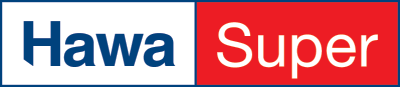 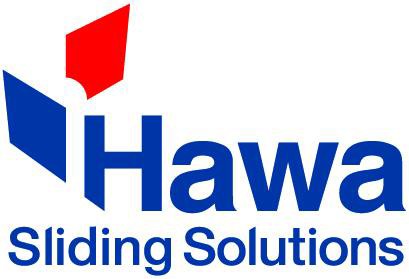 WarrantyProduct DesignWith the exception of parts subject to wear and tear, Hawa warrants the flawless functioning of the products delivered by it, as well as the durability of all parts, for a period of 2 years commencing from the transfer of risk.Hawa Super 250 G consisting of running track (stainless steel, wall thickness 5.0 mm (3/16'')), 3-roller running gear with ball bearing rollers, track buffer, suspension carriage, bottom guide with zero clearance, suspension and glass retaining profiles.Optional:(….) Edge protection(….) Bottom glass retaining profile (	) Bottom guide profile(….) Bottom door stopper (….) Bar bolt lock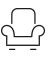 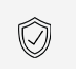 Interfaces	Door leafGlass processing for glass holdersPositive-fit glass fixing on suspension and glass retaining profilesHawa Sliding Solutions AGUntere Fischbachstrasse 4, 8932 Mettmenstetten, SwitzerlandPhone +41 44 787 17 17, info@hawa.com, www.hawa.com	1